УтверждаюЗам. Главы городскогоокруга-руководитель МКУ г.о. Октябрьск «Комитет поархитектуре, строительству и транспорту Администрации г. о. Октябрьск»________________А. В. МилюковСхема движения транспортных средств во время проведения праздничных мероприятий, посвященных празднованию Дня молодежи  России на территории городского округа Октябрьск на 28.06.2019г.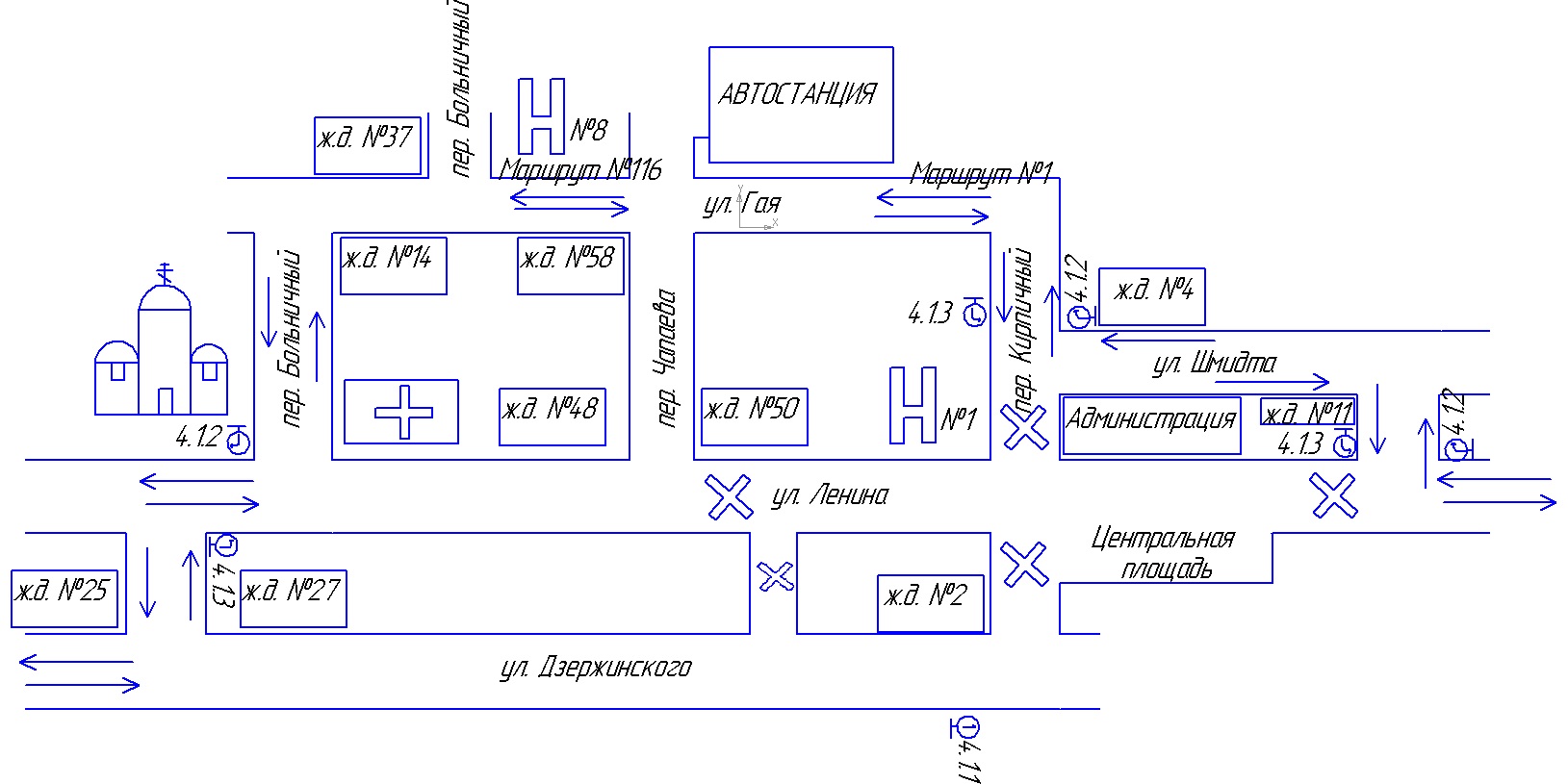 		Х – места для перекрытия проезда	Исполнитель Попова Т. В. 21421